АДМИНИСТРАЦИЯ КОЛПАШЕВСКОГО РАЙОНА ТОМСКОЙ ОБЛАСТИРАСПОРЯЖЕНИЕ14.01.2022								                                №  8Об утверждении годового плана проведения мероприятий по созданию условий для развития местного традиционного народного художественного творчества в поселениях, входящих в состав Колпашевского района, за счёт средств бюджета муниципального образования «Колпашевский район» на 2022 годНа основании решения Думы Колпашевского района от 23.04.2012 № 67 «О порядке использования средств бюджета муниципального образования «Колпашевский район» на реализацию мероприятий по созданию условий для обеспечения поселений, входящих в состав Колпашевского района, услугами по организации досуга и услугами организации культуры», постановления Администрации Колпашевского района от 15.12.2021 № 1483 «Об утверждении муниципальной программы «Развитие культуры в Колпашевском районе»1. Утвердить годовой план проведения мероприятий по созданию условий для развития местного традиционного народного художественного творчества в поселениях, входящих в состав Колпашевского района, за счёт средств бюджета муниципального образования «Колпашевский район» на 2022 год согласно приложению к настоящему распоряжению.2. Опубликовать настоящее распоряжение в Ведомостях органов местного самоуправления Колпашевского района и разместить на официальном сайте органов местного самоуправления муниципального образования «Колпашевский район».3. Контроль за исполнением распоряжения возложить на начальника Управления по культуре, спорту и молодёжной политике Администрации Колпашевского района Пшеничникову Г.А.Глава района								          А.Ф.МедныхГ.А.Пшеничникова5 27 40ПриложениеУТВЕРЖДЕНОраспоряжением АдминистрацииКолпашевского района от 14.01.2022 № 8 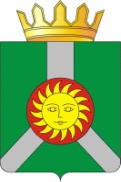 Годовой план проведения мероприятий по созданию условий для развития местного традиционного народного художественного творчества в поселениях, входящих в состав Колпашевского района, за счёт средств бюджета муниципального образования «Колпашевский район» на 2022 годГодовой план проведения мероприятий по созданию условий для развития местного традиционного народного художественного творчества в поселениях, входящих в состав Колпашевского района, за счёт средств бюджета муниципального образования «Колпашевский район» на 2022 годГодовой план проведения мероприятий по созданию условий для развития местного традиционного народного художественного творчества в поселениях, входящих в состав Колпашевского района, за счёт средств бюджета муниципального образования «Колпашевский район» на 2022 год№ п/пНаименование мероприятияСроки проведения1Участие самодеятельных коллективов и исполнителей муниципальных учреждений культуры Колпашевского района в районных, межрайонных, областных, межрегиональных, международных, всероссийских конкурсах, смотрах-конкурсах, фестивалях, в передвижных выставочных проектах, а также в гастрольных выездах самодеятельных коллективов и исполнителей районного, межрайонного, областного, межрегионального, международного и всероссийского уровня:февраль - декабрь1.1Участие в областном конкурсе военной и патриотической песни «Муза, опалённая войной», в рамках X Губернаторского фестиваля «Вместе мы Россия!» г. Томскфевраль1.2Участие в областном конкурсе исполнителей национальной песни и танца «Радуга», в рамках X Губернаторского фестиваля «Вместе мы Россия!» г.я Томскмарт1.3Участие в Гала-концерте и церемонии награждения  IX Губернаторского фестиваля «Вместе мы Россия!» май1.4Участие в областном фестивале детского творчества «Красота спасёт мир», в рамках X Губернаторского фестиваля «Вместе мы Россия!» г. Томскиюнь1.5Участие в областном фестивале-конкурсе композиторов под открытым небом, в рамках X Губернаторского фестиваля «Вместе мы Россия!» с. Зырянскоеиюнь1.6Участие в областном празднике казачьей культуры «Братина» с. Кривошеиноиюль1.7Участие в областном конкурсе-фестивале хоров ветеранов «Салют Победа» с. Парабельавгуст1.8Участие в межрегиональном этническом фестивале коренных малочисленных народов Севера «Этюды Севера» в с. Парабельавгуст1.9Участие в международном фестивале-конкурсе «Праздник Топора» с. Зоркальцевоавгуст1.10Участие в межрегиональном фестивале прикладного творчества «Золотая береста», г. Асиносентябрь1.11Участие в областном фестивале театральных коллективов «Маска под маской»сентябрь1.12Участие в областном конкурсе художественного слова «Живая строка» в рамках X Губернаторского фестиваля «Вместе мы Россия!» г. Томскоктябрь1.13Участие в областном конкурсе исполнителей народной песни «Я в Россию влюблён», в рамках X Губернаторского фестиваля «Вместе мы Россия!» г. Томскоктябрь1.14Участие в областном конкурсе вокального искусства «Я помню чудное мгновение», в рамках  X Губернаторского фестиваля «Вместе мы Россия!» г. Томскноябрь1.15Участие в областном конкурсе хореографических коллективов «Танцевальная мозаика», в рамках X Губернаторского фестиваля «Вместе мы Россия!» г. Томскноябрь1.16Участие в областном конкурсе исполнителей эстрадной песни «Звёздный дождь», в рамках X Губернаторского фестиваля «Вместе мы Россия!» г. Томскдекабрь2Участие специалистов учреждений культуры в семинарах, мастер-классах, Днях методических служб областного методического кластера «Вектор развития» в рамках X Губернаторского фестиваля «Вместе мы Россия!» г. Томскянварь - декабрь